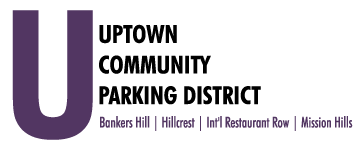                                                                   Executive Committee Meeting                                                     Monday, May 2, 2022, 3:00PM UCPD Conference Room Introductions & Call to Order		-Dahl	Non-agenda public comment  Three-minute limit on non-agenda itemsMarch 2022 financial review 						            		-EarnAnti-Harassment & Inclusivity Board Training2021 Annual ReportBylaw Update ReviewReview the proposed UCPD Board agenda				            		Adjourn  